РЕШЕНИЕ			с. Костенеево				КАРАР№ 213								« 26 » август 2020 г.О Порядке принятия решения о применении к депутату, члену выборного органа местного самоуправления, выборному должностному лицу местного самоуправления Костенеевскогоо сельского поселения Елабужского муниципального района Республики Татарстан мер ответственности за представление недостоверных или неполных сведений о своих доходах, расходах, об имуществе  и обязательствах имущественного характера, а также о доходах, расходах, об имуществе и обязательствах имущественного характера своих супруги (супруга) и несовершеннолетних детей, если искажение этих сведений является несущественнымВ соответствии с федеральными законами от 6 октября 2003 года № 131-ФЗ «Об общих принципах организации местного самоуправления в Российской Федерации», от 25 декабря 2008 года № 273-ФЗ «О противодействии коррупции», законами Республики Татарстан от 19 июля 2017 года № 56-ЗРТ «О порядке представления сведений о доходах, расходах, об имуществе и обязательствах имущественного характера гражданами, претендующими на замещение муниципальной должности либо должности главы местной администрации по контракту, лицами, замещающими муниципальные должности либо должности главы местной администрации по контракту», от 19 июля 2017 года № 57-ЗРТ «О проверке достоверности и полноты сведений, представленных гражданами, претендующими на замещение муниципальных должностей, должности главы местной администрации по контракту, и лицами, замещающими муниципальные должности, должности главы местной администрации по контракту», Уставом Костенеевского сельского поселения Елабужского муниципального района Республики Татарстан Совет Костенеевского сельского поселения Елабужского муниципального района Республики Татарстан.РЕШИЛ:1. Утвердить Порядок принятия решения о применении к депутату, члену выборного органа местного самоуправления, выборному должностному лицу местного самоуправления Костенеевского сельского поселения Елабужского муниципального района Республики Татарстан мер ответственности за представление недостоверных или неполных сведений о своих доходах, расходах, об имуществе и обязательствах имущественного характера, а также о доходах, расходах, об имуществе и обязательствах имущественного характера своих супруги (супруга) и несовершеннолетних детей, если искажение этих сведений является несущественным (Приложение).2. Уполномочить на составление акта об отказе в ознакомлении с решением о применении меры ответственности или о невозможности уведомления о таком решении помощника главы Елабужского муниципального района по вопросам противодействия коррупции (по согласованию).3. Настоящее решение подлежит официальному опубликованию.4. Контроль за исполнением настоящего решения оставляю за собой.Заместитель главы 						Н. В. Кашеварова СОВЕТ КОСТЕНЕЕВСКОГО СЕЛЬСКОГО ПОСЕЛЕНИЯ  ЕЛАБУЖСКОГО МУНИЦИПАЛЬНОГО РАЙОНА РЕСПУБЛИКИ ТАТАРСТАНул. Молодежная д. 30, с. Костенеево, 423624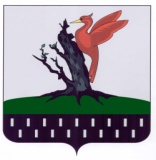 ТАТАРСТАН РЕСПУБЛИКАСЫ АЛАБУГА МУНИЦИПАЛЬ РАЙОНЫ КОСТЕНЕЕВО АВЫЛ ҖИРЛЕГЕ СОВЕТЫЯшьлэр ур., 30 йорт, Костенеево увылы, 423624тел.(85557) 7-25-36,  E-mail: kst.elb@tatar.ru, сайт: костенеевское.городелабуга.рфтел.(85557) 7-25-36,  E-mail: kst.elb@tatar.ru, сайт: костенеевское.городелабуга.рфтел.(85557) 7-25-36,  E-mail: kst.elb@tatar.ru, сайт: костенеевское.городелабуга.рф